Постановление Правительства Ханты-Мансийского АО - Югры от 13 февраля 2015 г. N 28-п
"Об утверждении документации по планировке территории для объектов регионального значения Ханты-Мансийского автономного округа - Югры"В соответствии с Градостроительным кодексом Российской Федерации, Законом Ханты-Мансийского автономного округа - Югры от 18 апреля 2007 года N 39-оз "О градостроительной деятельности на территории Ханты-Мансийского автономного округа - Югры" Правительство Ханты-Мансийского автономного округа - Югры постановляет:Утвердить основную часть проектов планировки территории и проектов межевания территории, с градостроительным планом земельного участка для объектов регионального значения Ханты-Мансийского автономного округа - Югры:"Обустройство куста скважин N Мт 1 Мамонтовского месторождения" (приложения 1 - 4);"Основная нитка н/пр С-Г-П 433-630 км Ду-1200 мм. Замена трубы на участках 510 - 515; 518,71 - 540 км. Урайское УМН. Реконструкция" (приложения 5 - 7).Приложение 1
к постановлению Правительства
Ханты-Мансийского
автономного округа - Югры
от 13 февраля 2015 г. N 28-пПроект межевания 
территории для размещения линейного объекта регионального значения Ханты-Мансийского автономного округа - Югры "Обустройство куста скважин N Мт1 Мамонтовского месторождения " Землепользователь ОАО "НК "Роснефть"Масштаб 1:5000"Лист 1"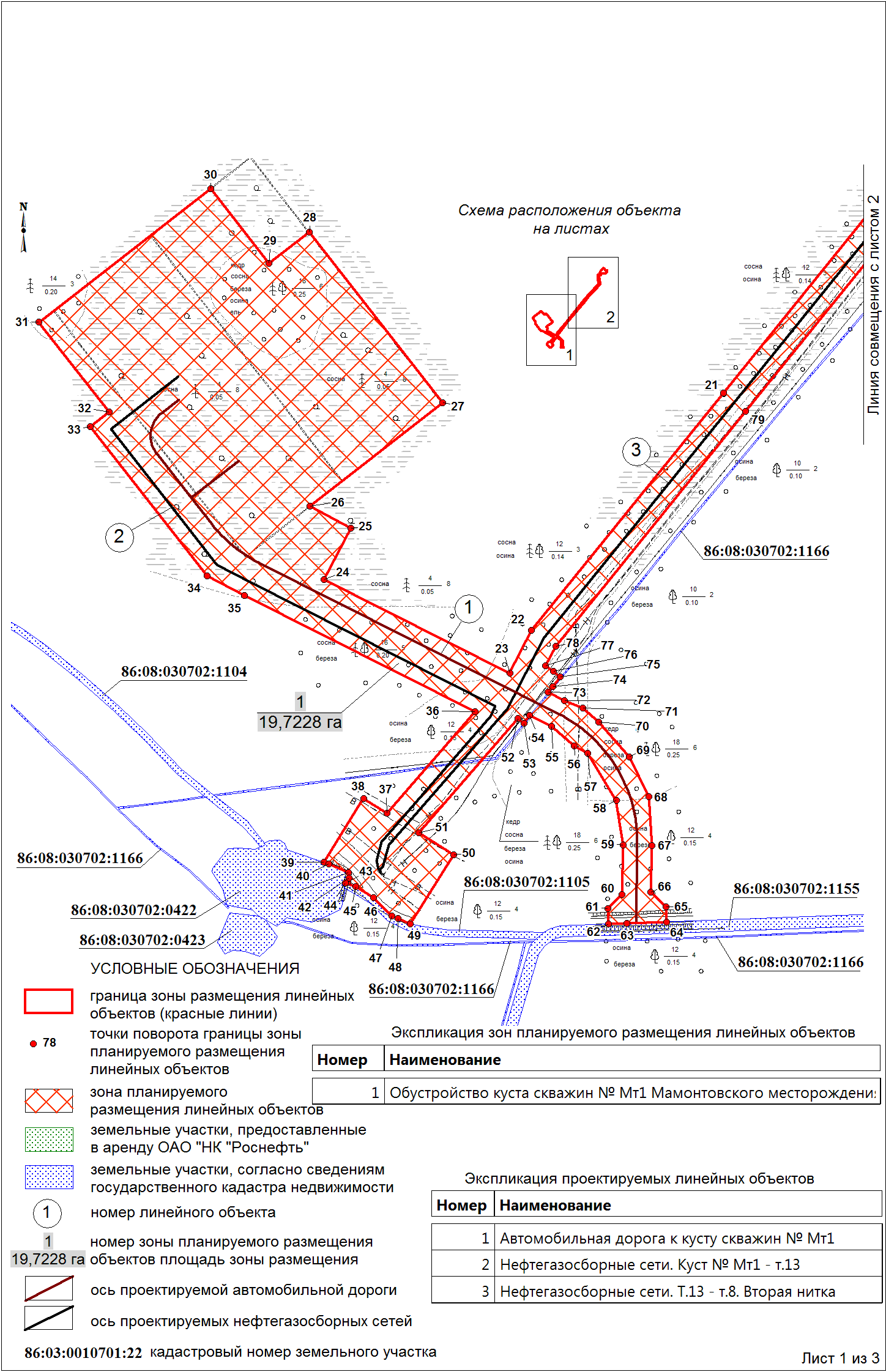 "Лист. 2"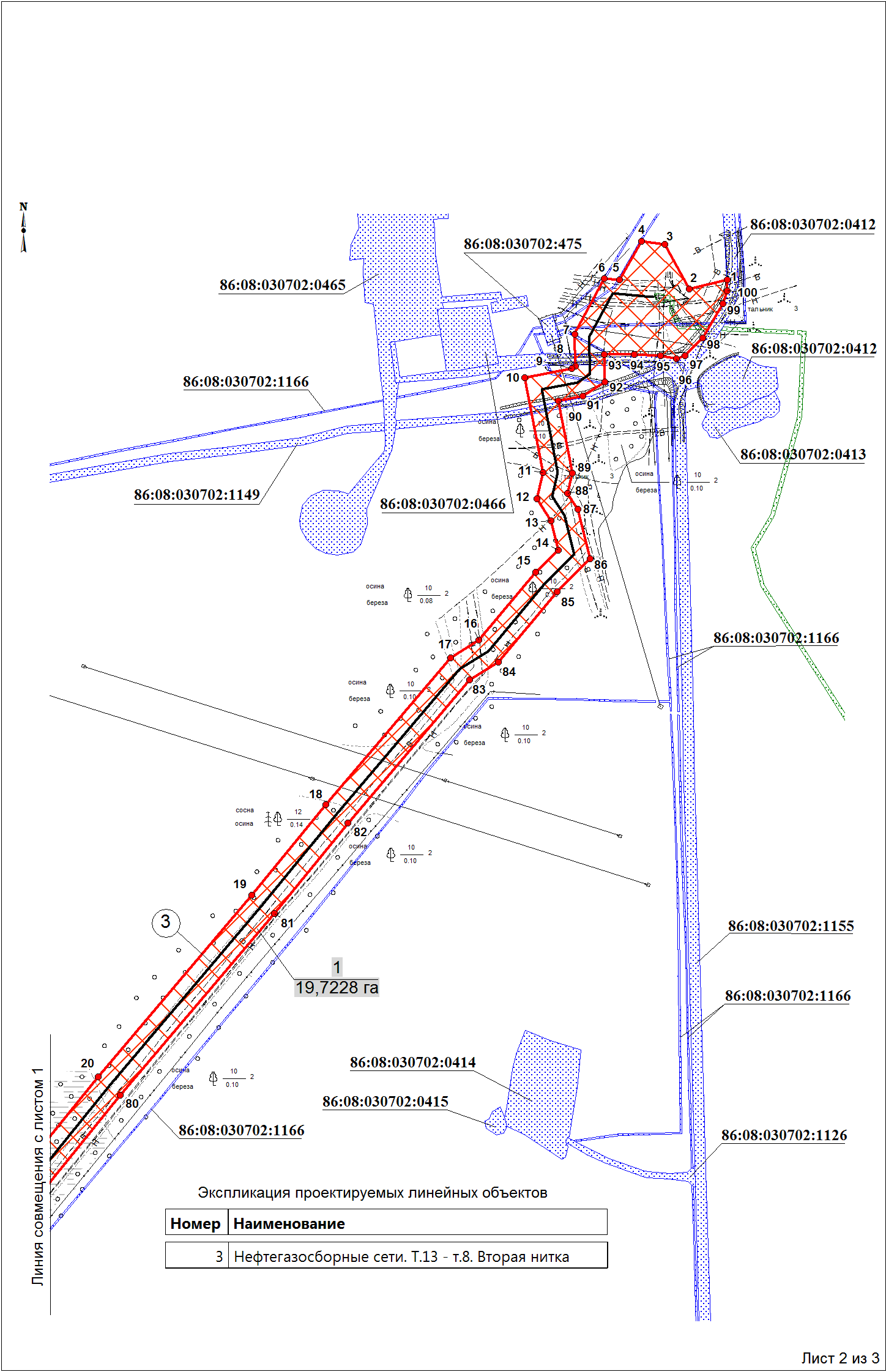 "Лист 3" 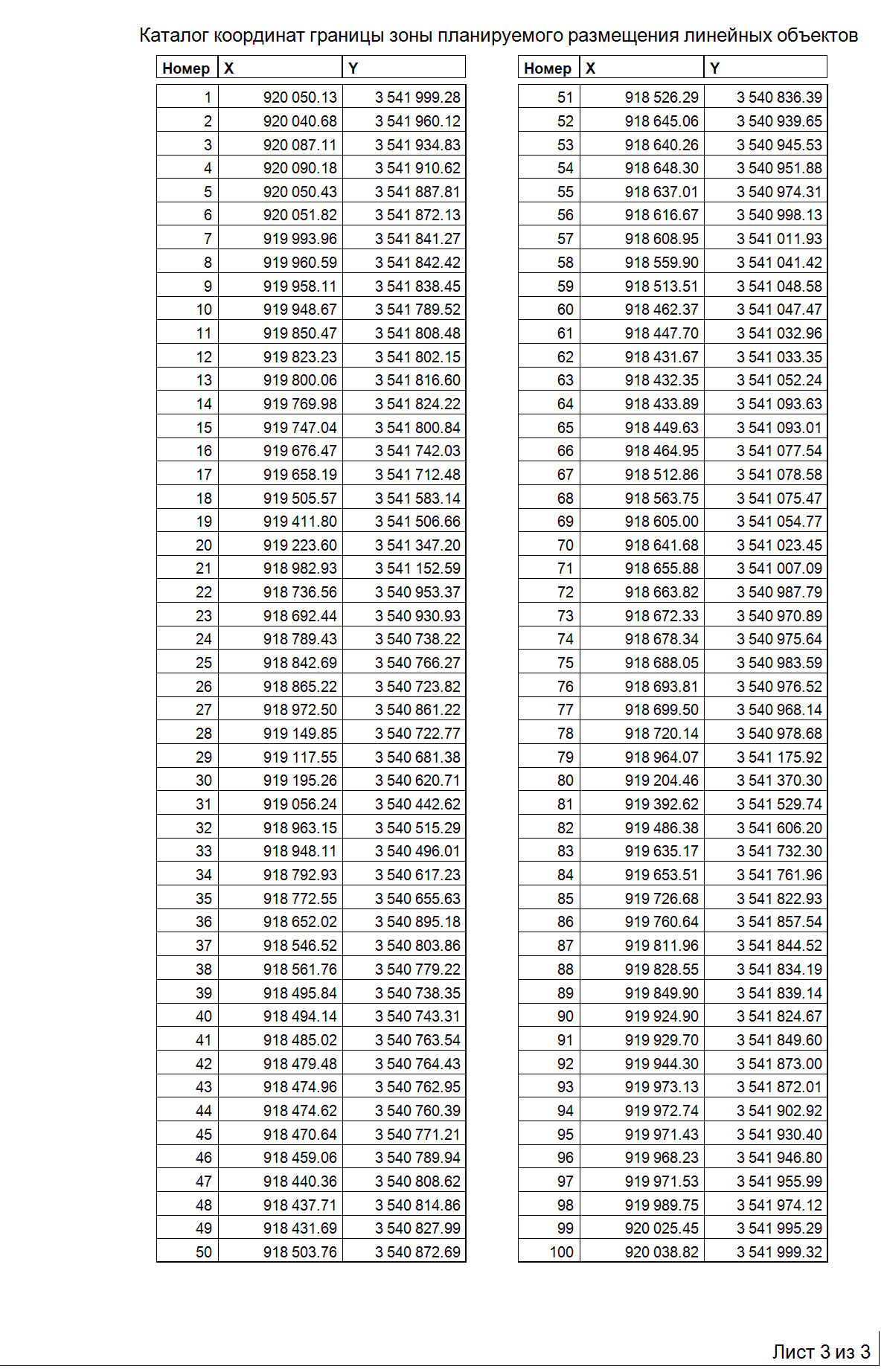 Приложение 2
к постановлению Правительства
Ханты-Мансийского
автономного округа - Югры
от 13 февраля 2015 г. N 28-пПроект межевания 
территории для размещения линейного объекта регионального значения Ханты-Мансийского автономного округа - Югры "Обустройство куста скважин N Мт1 Мамонтовского месторождения " Землепользователь ОАО "НК "Роснефть"Масштаб 1:5000"Лист 1"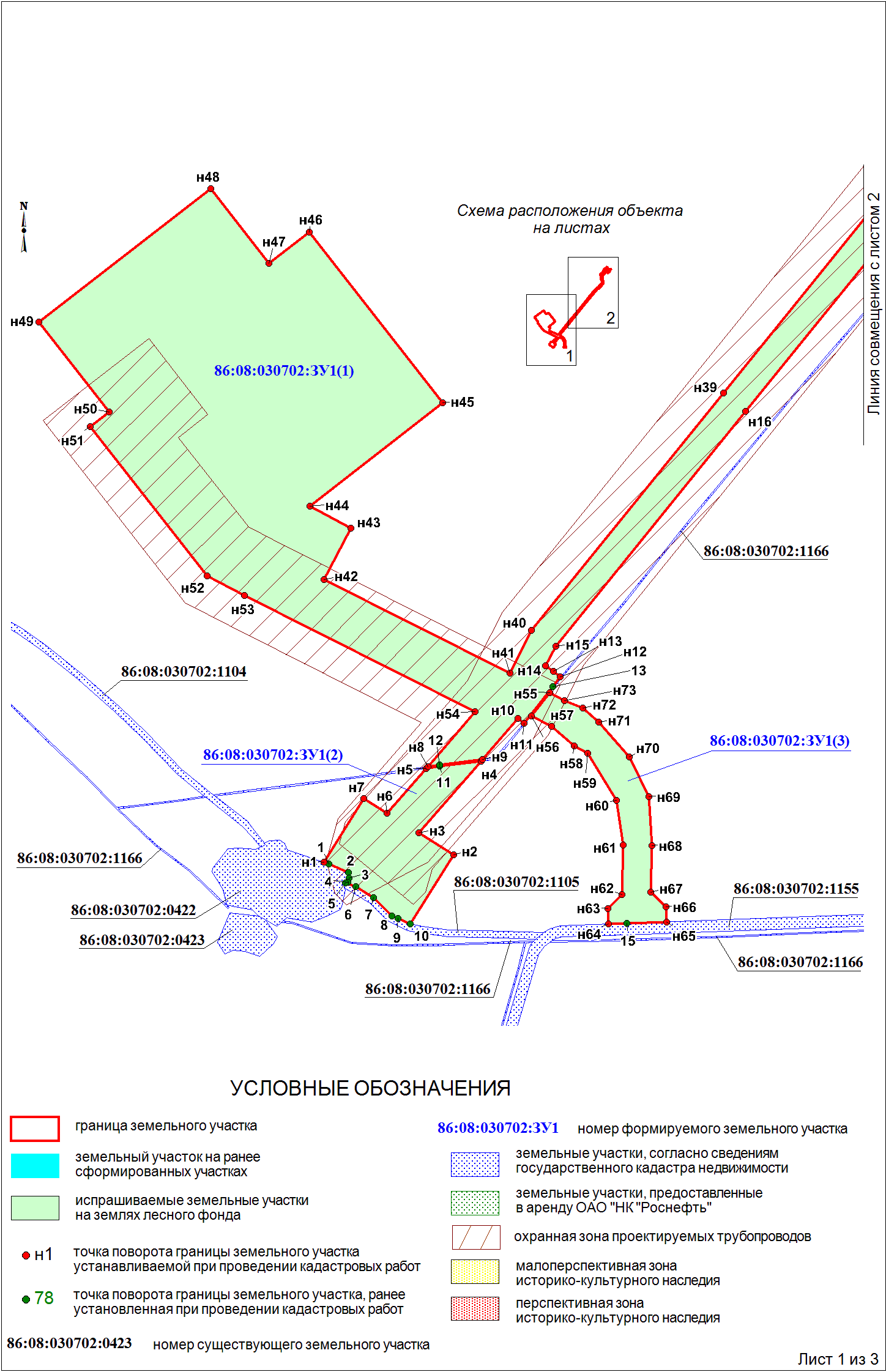 "Лист 2"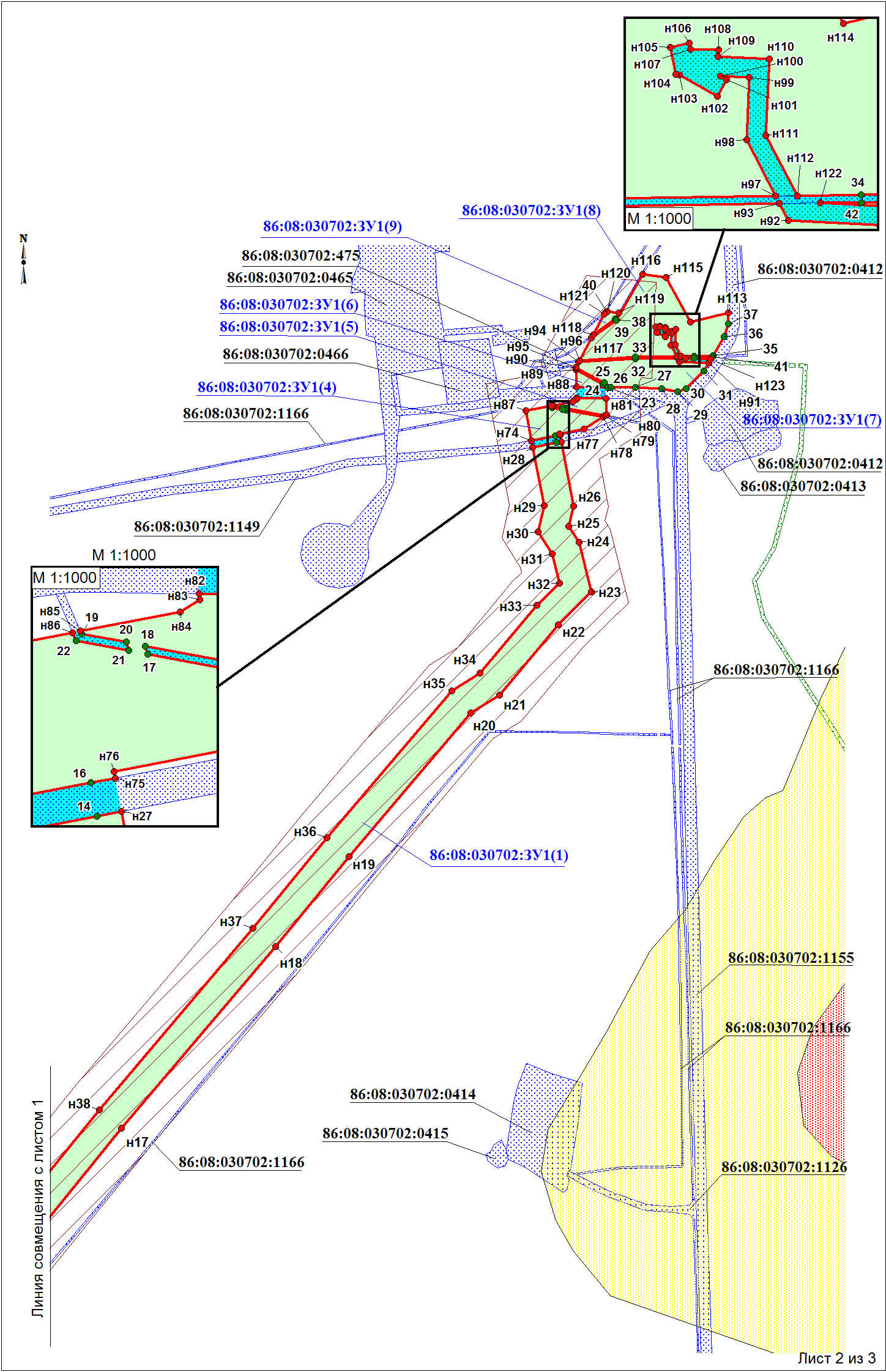 "Лист 3"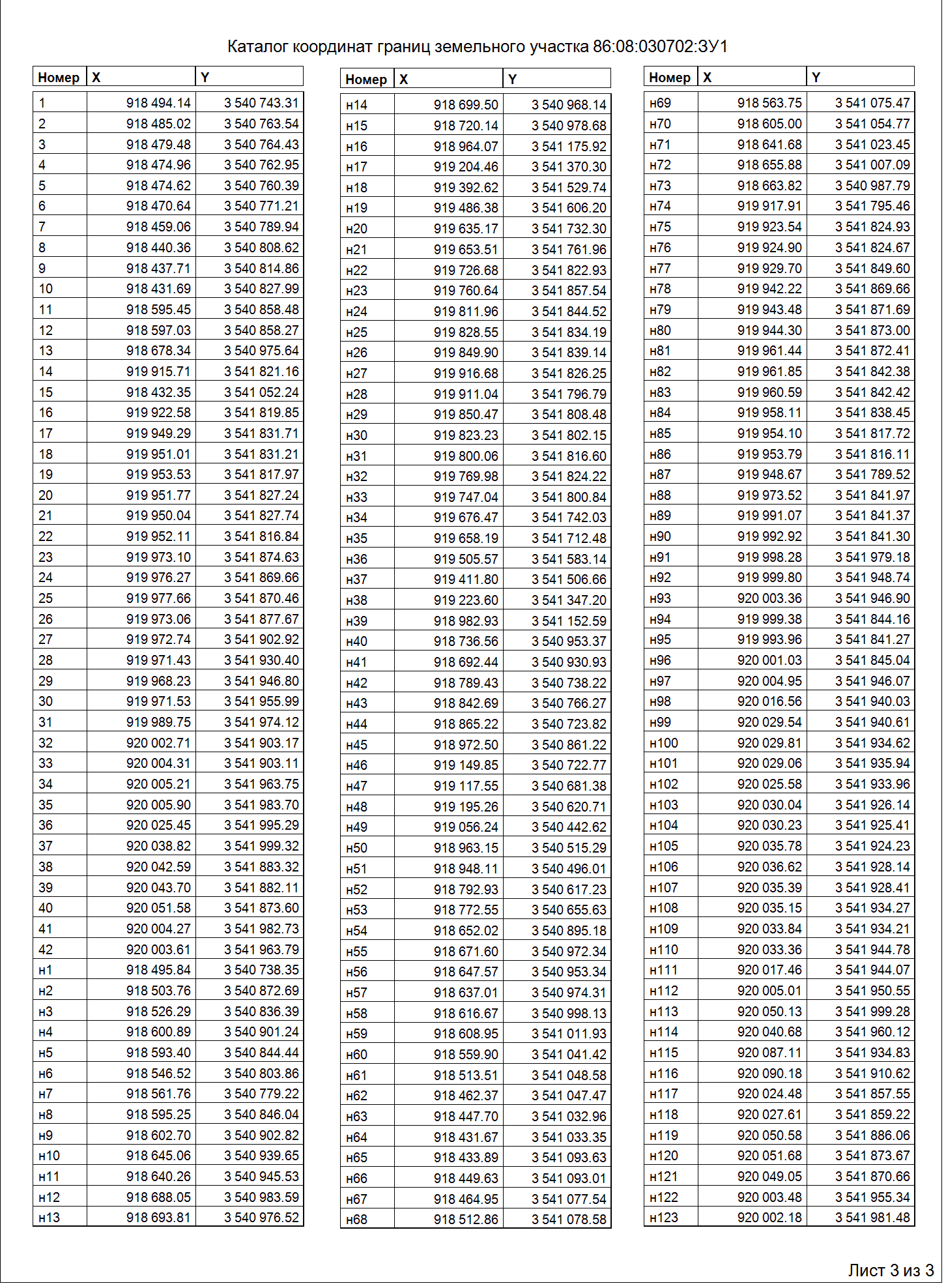 Приложение 3
к постановлению Правительства
Ханты-Мансийского
автономного округа - Югры
от 13 февраля 2015 г. N 28-пГрадостроительный план земельного участка"Градостроительный план земельного участка" 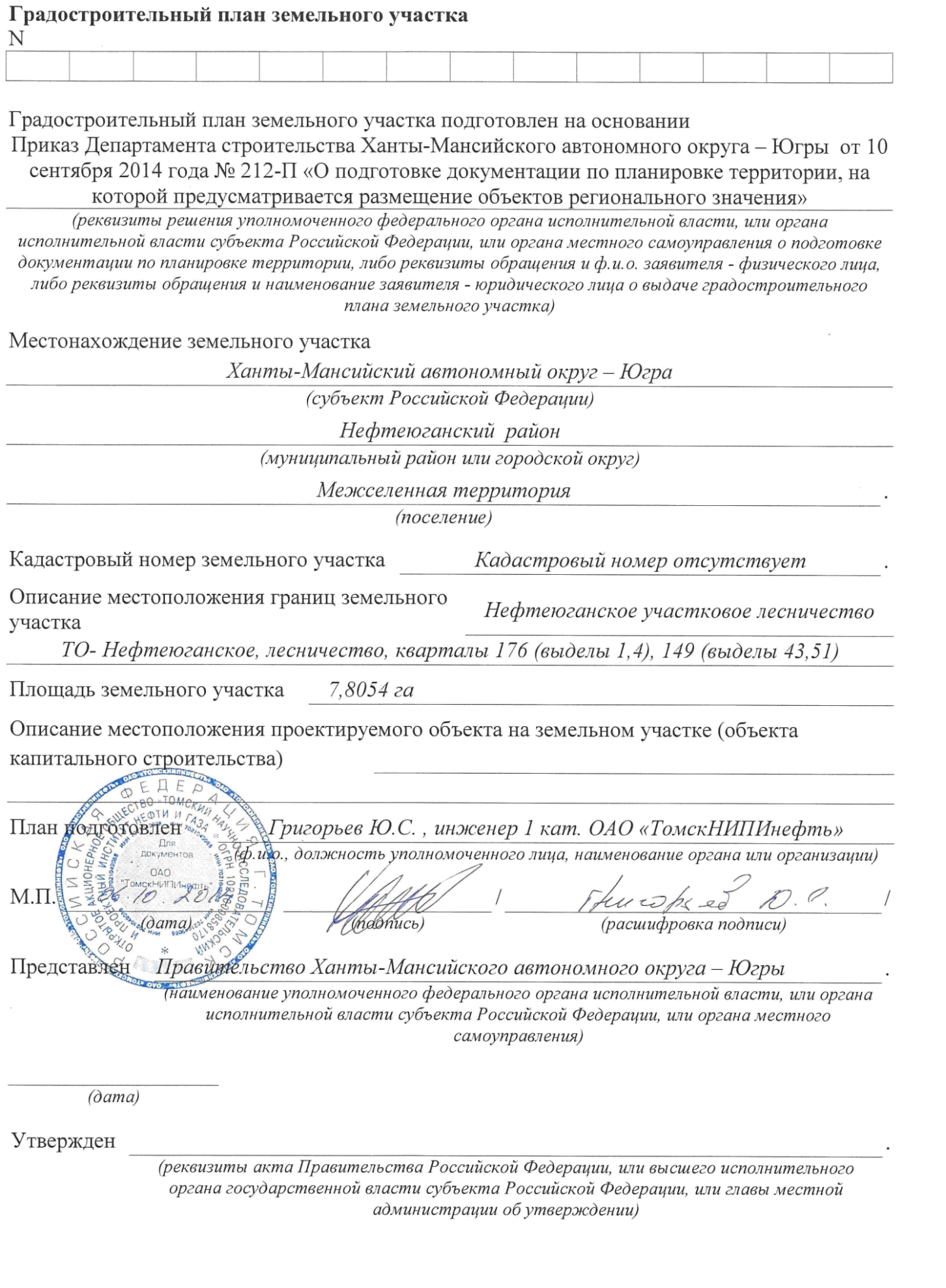 Чертеж градостроительного плана земельного участка и линий градостроительного регулирования"Чертеж градостроительного плана земельного участка и линий градостроительного регулирования" 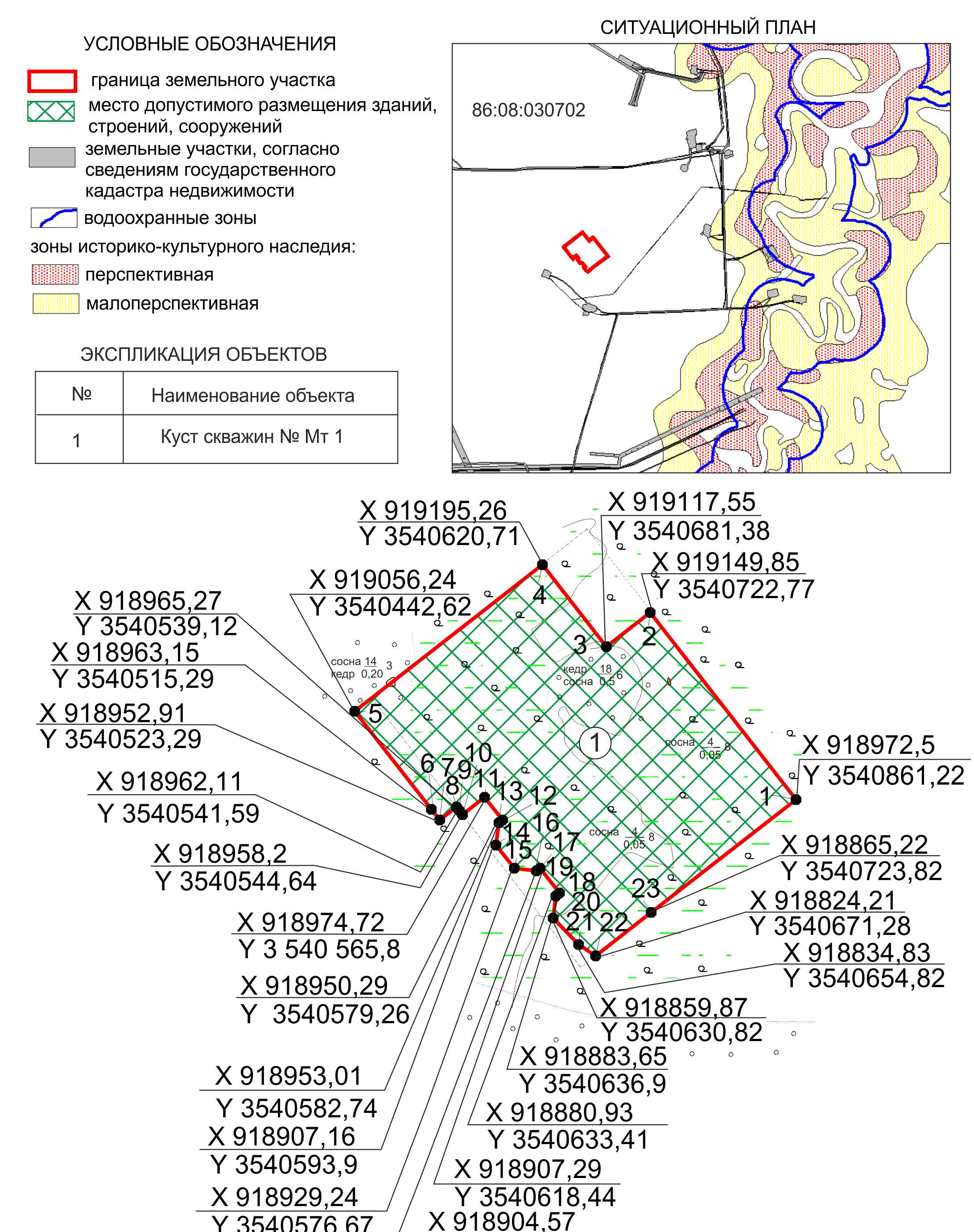 2. Информация о разрешенном использовании земельного участка, требованиях к назначению, параметрам и размещению объекта капитального строительства 1, 2, 3, 4Градостроительный регламент не установлен(наименование представительного органа местного самоуправления, реквизиты акта об утверждении правил землепользования и застройки, информация обо всех предусмотренных градостроительным регламентом видах разрешенного использования земельного участка (за исключением случаев предоставления земельного участка для государственных или муниципальных нужд)2.1. Информация о разрешенном использовании земельного участка 2, 3, 42.2. Требования к назначению, параметрам и размещению объекта капитального строительствана указанном земельном участке. Назначение объекта капитального строительства 2Назначение объекта капитального строительства2.2.1. Предельные (минимальные и (или) максимальные) размеры земельных участков и объектов капитального строительства, в том числе площадь 2:2.2.2. Предельное количество                     или предельная высота зданий, строений          этажей                    _______                         соору жений                       _____м.22.2.3. Максимальный процент застройки в границах земельного участка         _____%2.2.2.4. Иные показатели 2Рекультивация земель после завершения строительства объекта, вывоз всех отходов вместа, согласованные с соответствующими муниципальными органами2.2.5. Требования к назначению, параметрам и размещению объекта капитального строительствана указанном земельном участке 3, 4Назначение объекта капитального строительстваПредельные (минимальные и (или) максимальные) размеры земельных участков:3. Информация о расположенных в границах земельного участка объектах капитального строительства и объектах культурного наследия 1, 2, 3, 43.1. Объекты капитального строительстваПриложение 4
к постановлению Правительства
Ханты-Мансийского
автономного округа - Югры
от 13 февраля 2015 г. N 28-пПоложение
о размещении линейного объекта регионального значения Ханты-Мансийского автономного округа - Югры "Обустройство куста скважин N Мт1 Мамонтовского месторождения"I. Размещение объектаВ административном отношении объект регионального значения Ханты-Мансийского автономного округа - Югры "Обустройство куста скважин N Мт 1 Мамонтовского месторождения" (далее - проектируемый объект) расположен в северо-восточной части Нефтеюганского района.В географическом отношении территория проектируемого объекта находится в 6,5 километрах на север от населенного пункта г. Пыть- Ях и в 48 километрах на северо-запад от г. Нефтеюганска.II. Функциональное зонирование территорииПроектируемые объекты расположены на землях промышленности и землях лесного фонда, находящихся в ведении территориального отдела - Нефтеюганского лесничества (Нефтеюганское участковое лесничество).III. Решения по планировочной организации земельных участков для размещения проектируемого объектаРасчет полосы отвода земельных участков для выполнения работ по строительству проектируемых: трубопроводов, автомобильных дорог и куста скважин производится с учетом действующих норм отвода земель.Площади земельных участков, необходимые для строительства и эксплуатации проектируемого объектаТаблица 1Площади испрашиваемых земельных участков под линейный объект регионального значенияТаблица 2Координаты границ земельных участков, необходимых для размещения проектируемого объекта в графических материалах проекта определены в местной системе координат Ханты-Мансийского автономного округа - Югры МСК-86.IV. Особо охраняемые территории и зоны с особыми условиями использованияПроектируемый объект технологически привязан к объектам сложившейся инфраструктуры и проходит вдоль существующих коридоров коммуникаций на свободной от застройки территории.Проектируемые объекты расположены за пределами водоохранных зон и прибрежных полос водных объектов.В границах участка работ отсутствуют объекты культурного наследия, особо охраняемые природные территории федерального, регионального и местного значения.Проектируемый объект не попадает в границы территории традиционного природопользования коренных малочисленных народов Севера регионального значения.Приложение 5
к постановлению Правительства
Ханты-Мансийского
автономного округа - Югры
от 13 февраля 2015 г. N 28-пОсновная часть проекта
 планировки территории для размещения линейного объекта регионального значения Ханты-Мансийского автономного округа - Югры
Основная нитка н/пр С-Г-П 433 - 630 км ДУ - 1200 мм. 
Замена трубы на участках 510 - 515; 518,71 - 540 км. Урайское УМН. Реконструкция."Лист 1" 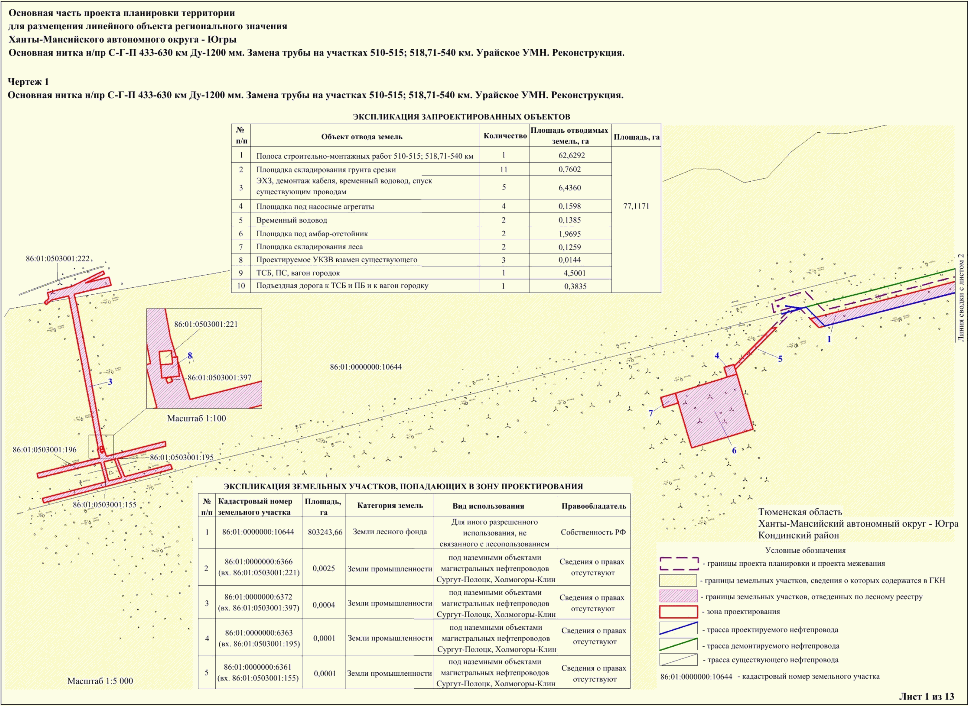 "Лист 2" 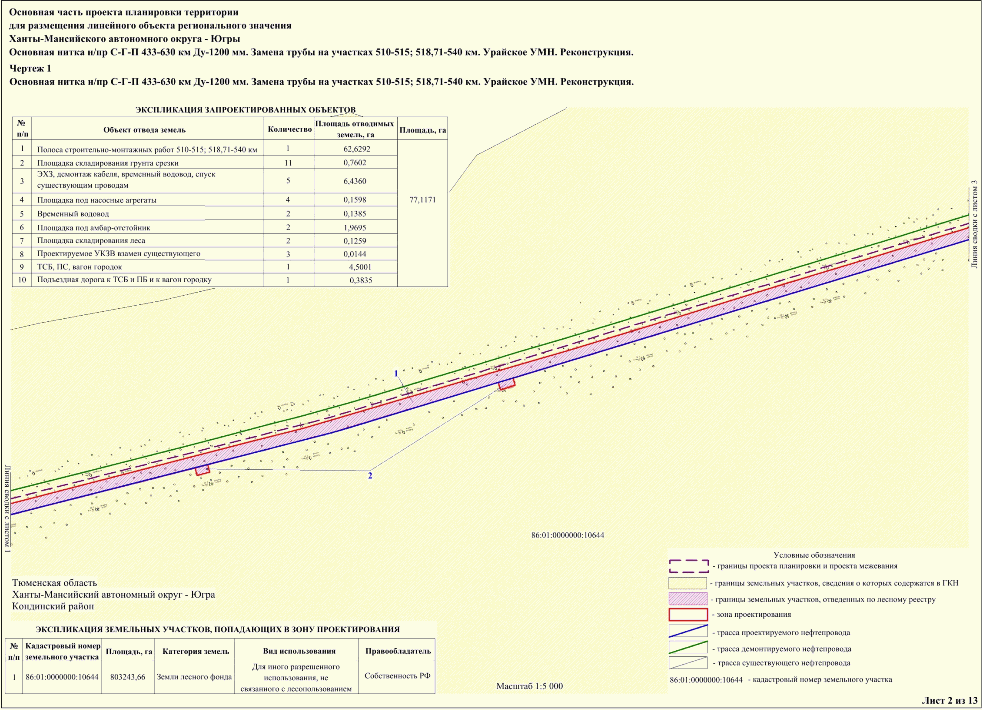 "Лист 3" 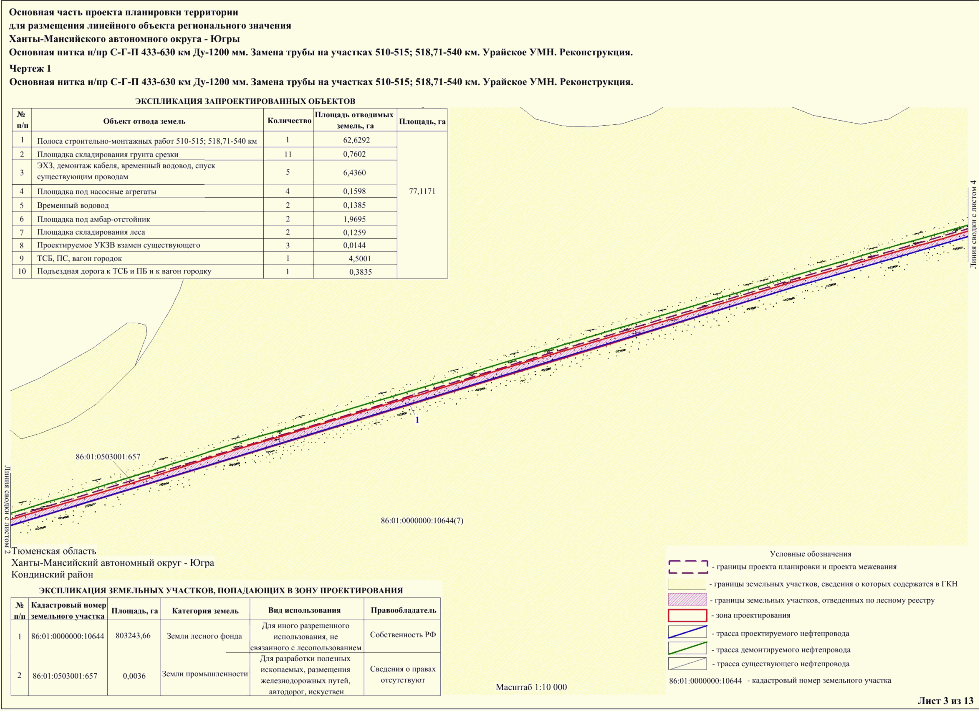 "Лист 4" 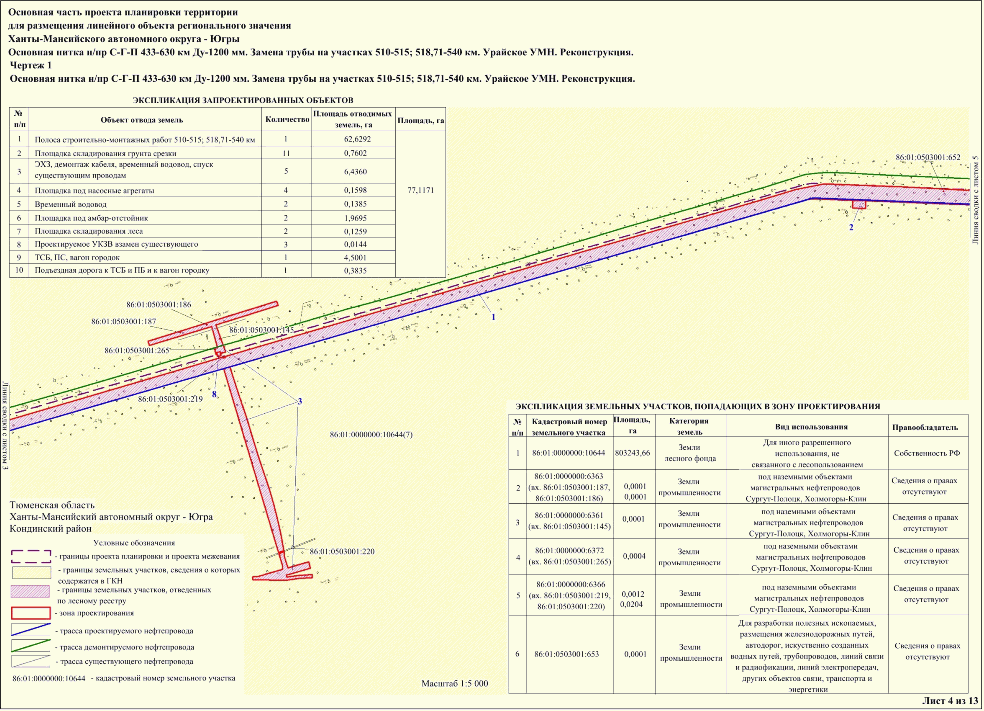 "Лист 5" 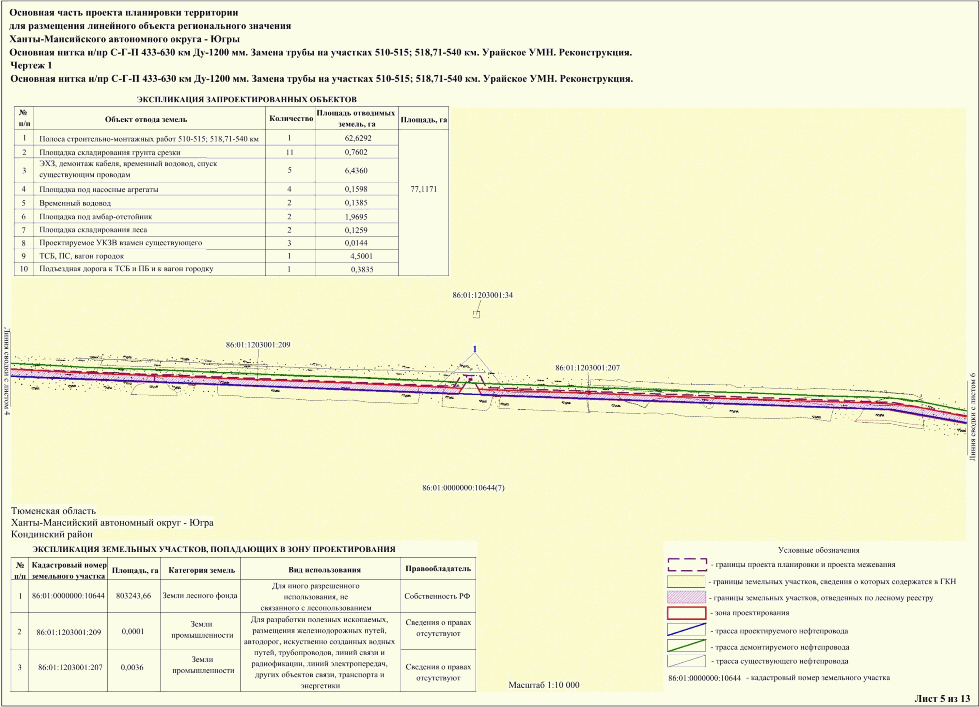 "Лист 6" 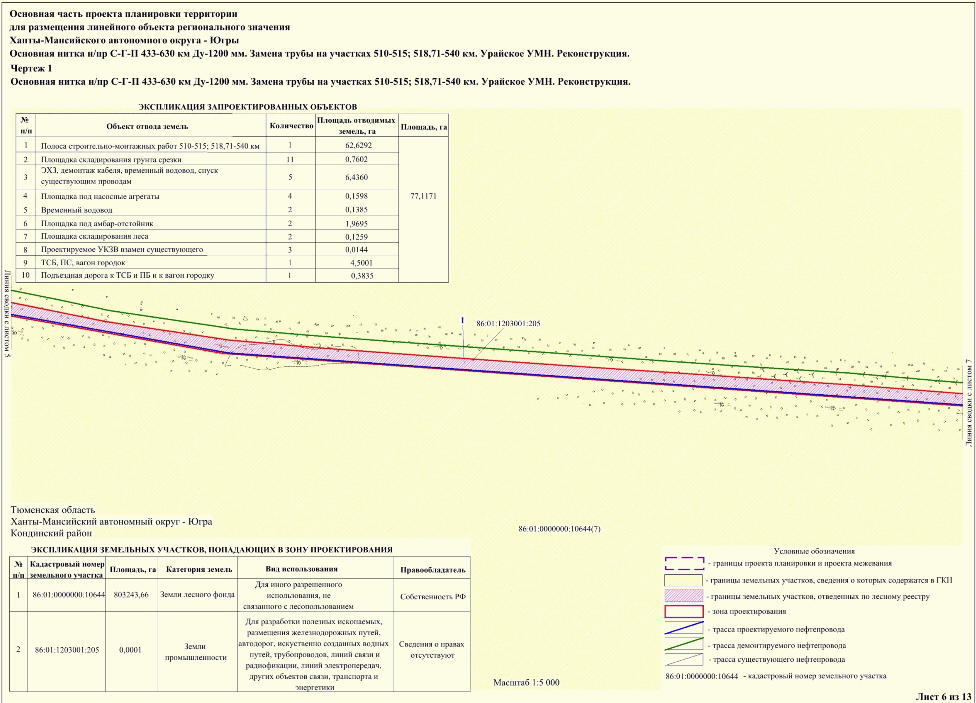 "Лист 7" 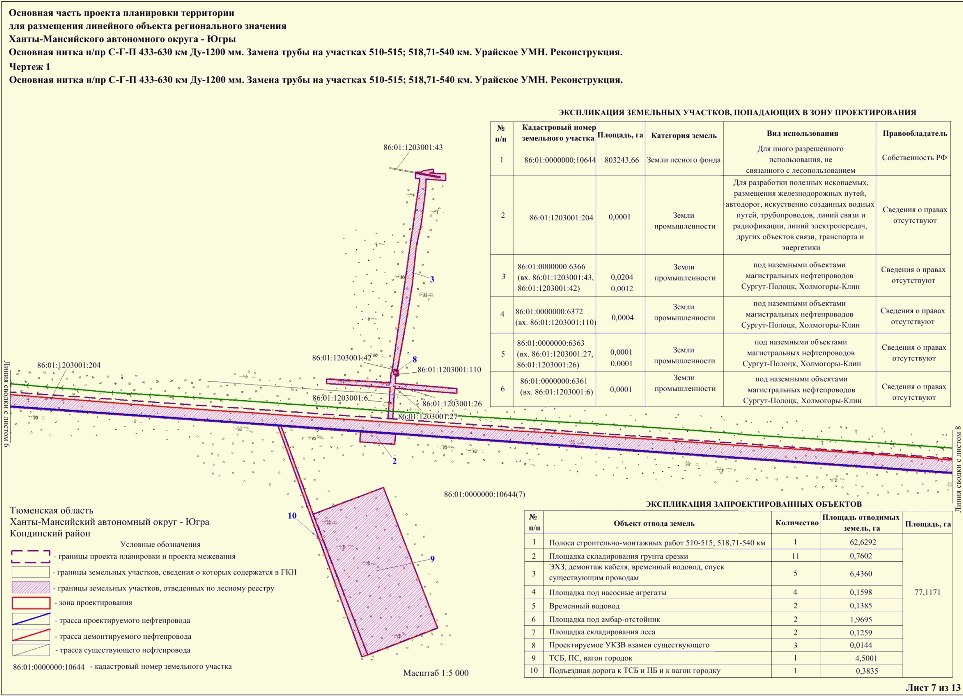 "Лист 8" 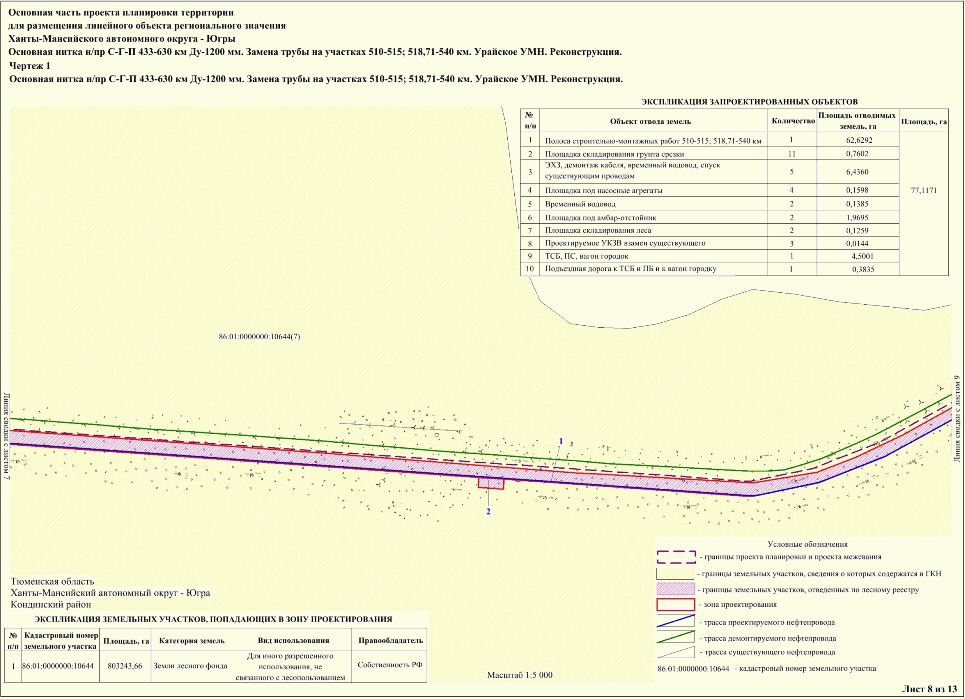 "Лист 9" 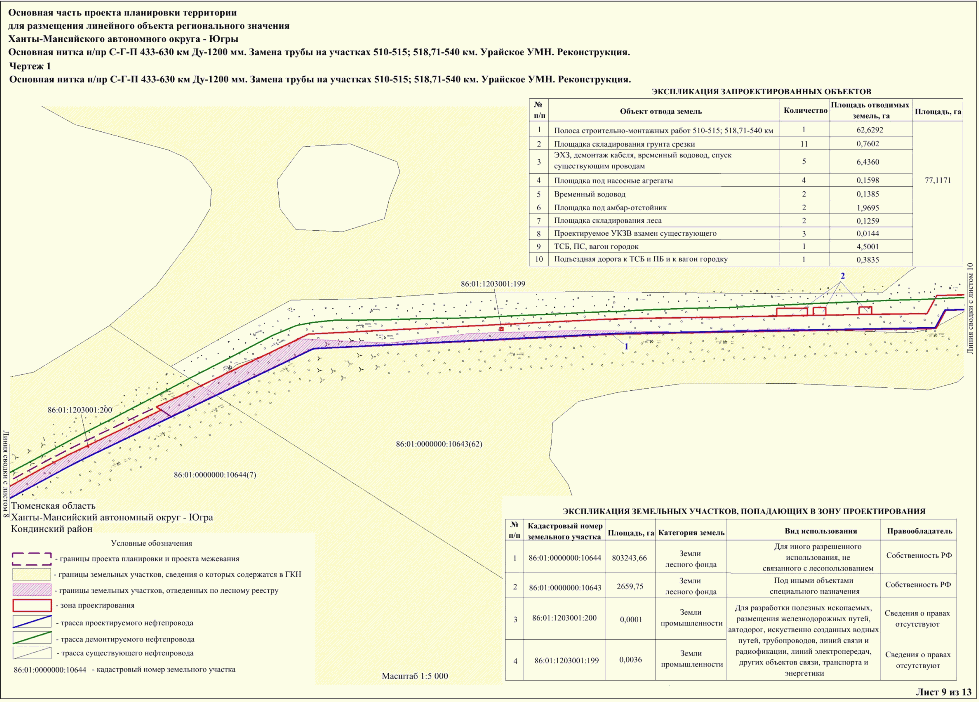 "Лист 10" 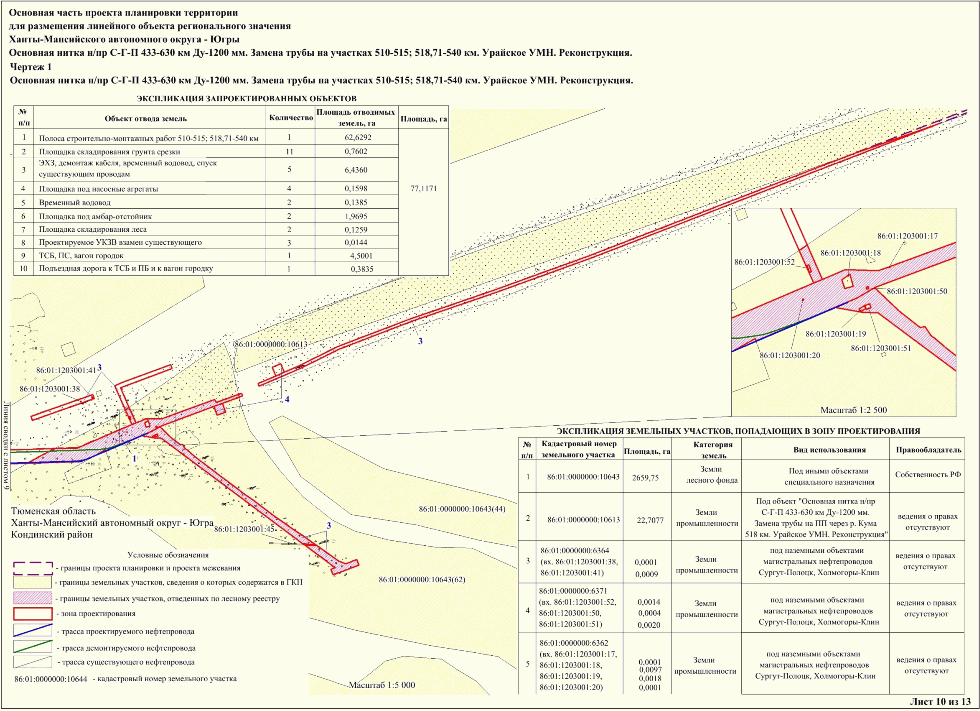 "Лист 11"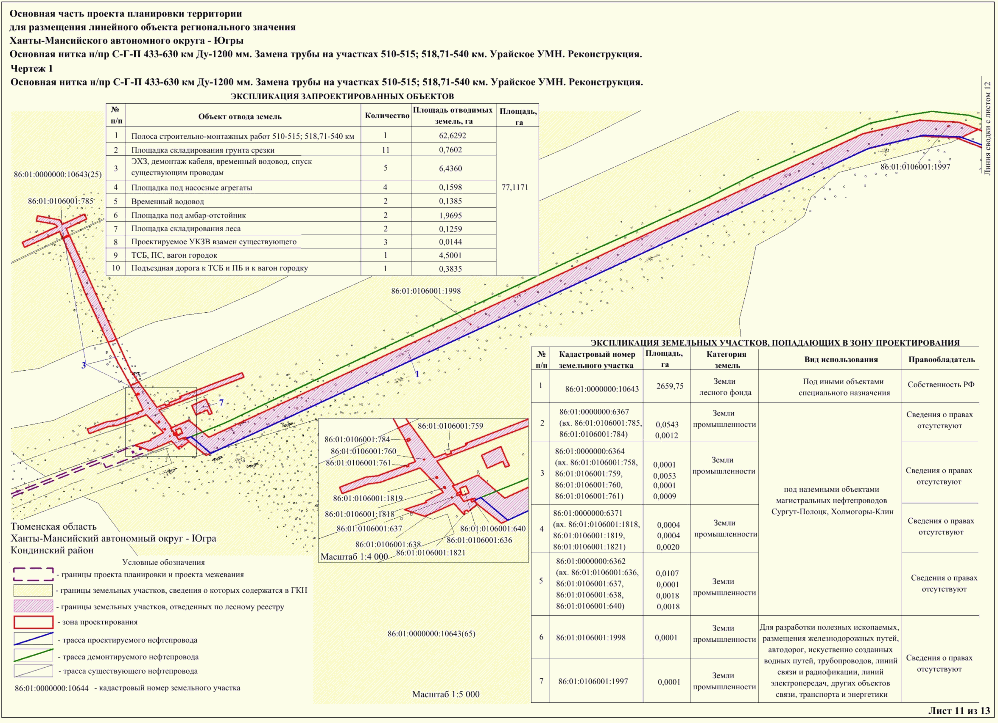 "Лист 12" 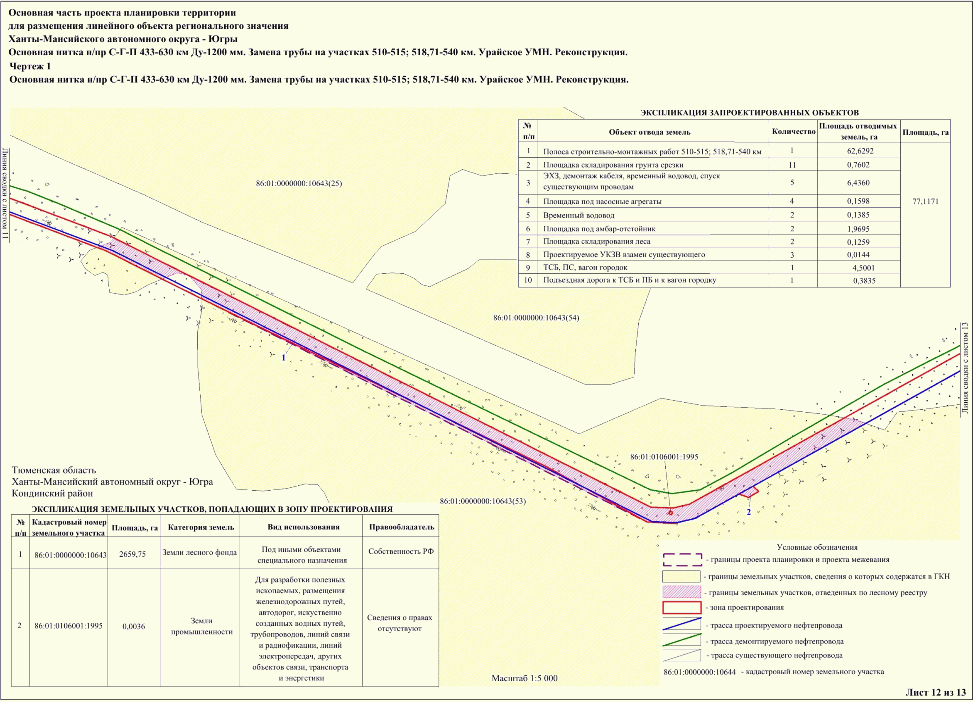 "Лист 13" 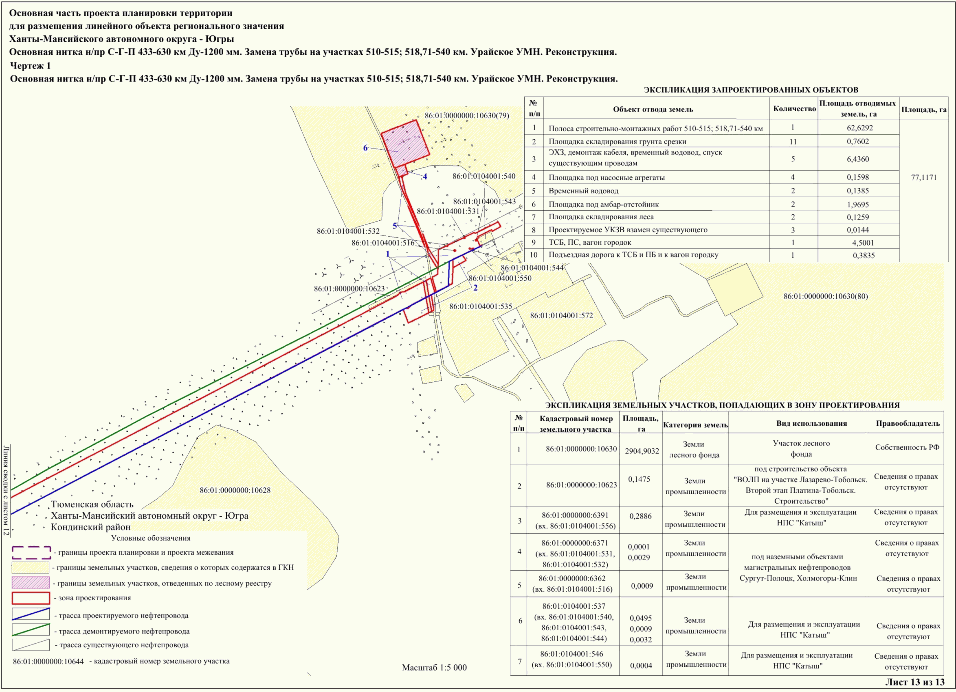 Приложение 6
к постановлению Правительства
Ханты-Мансийского
автономного округа - Югры
от 13 февраля 2015 г. N 28-пПроект межевания территории для размещения линейного 
объекта регионального значения Ханты-мансийского автономного округа - Югры. Основная нитка н/пр С-Г-П 433-630 км Ду-1200 мм. Замена трубы на участках 510-515; 518, 71-540 км. Урайское УМН. Реконструкция"Лист 1" 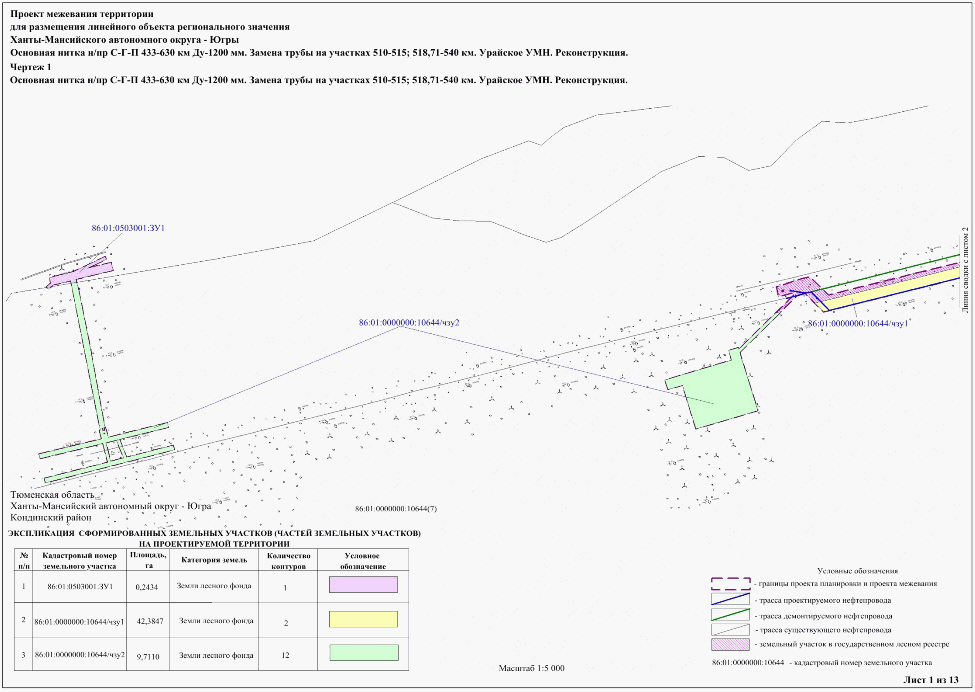 "Лист 2" 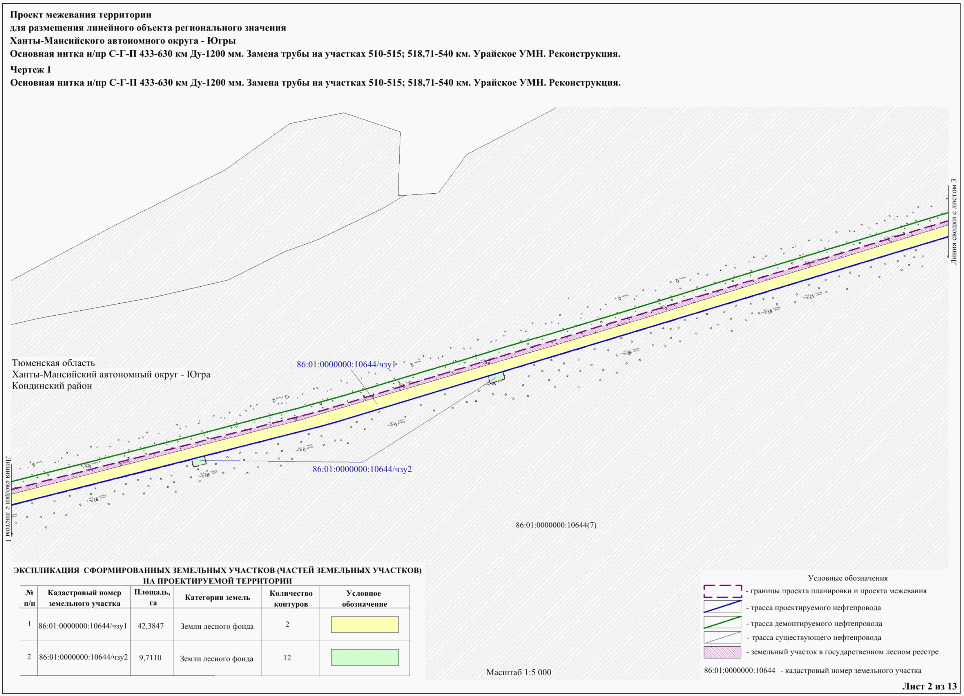 "Лист 3" 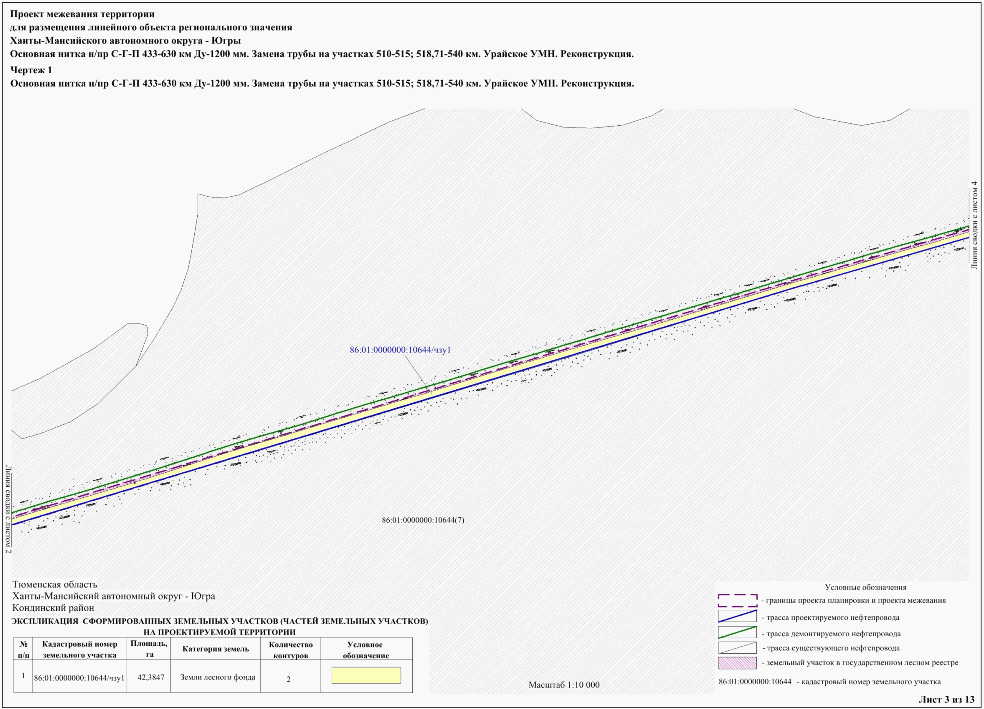 "Лист 4" 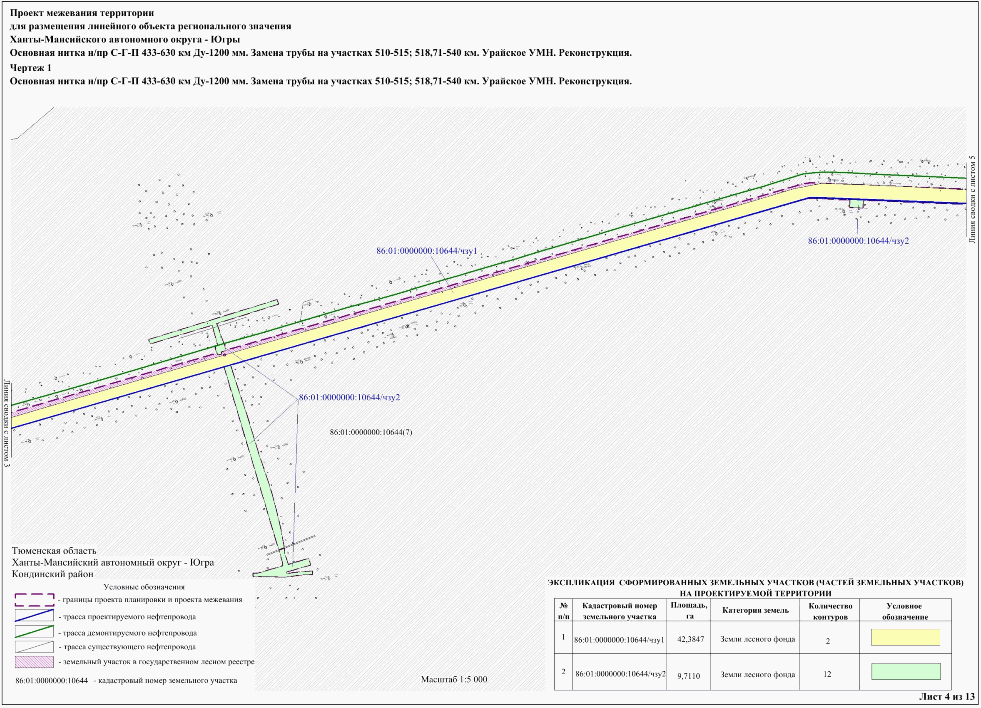 "Лист 5" 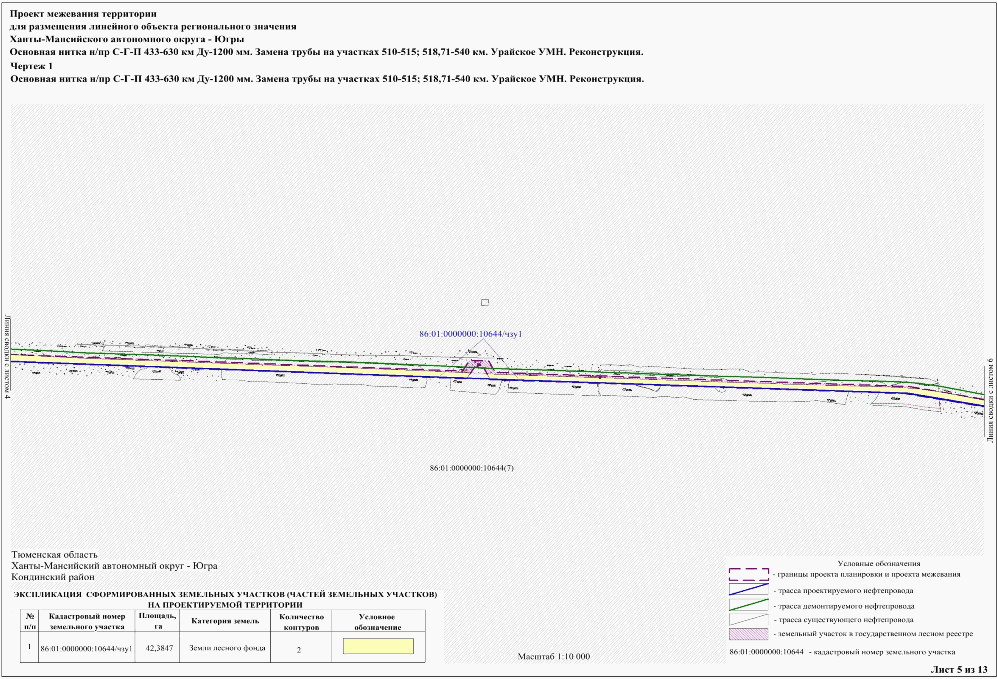 "Лист 6" 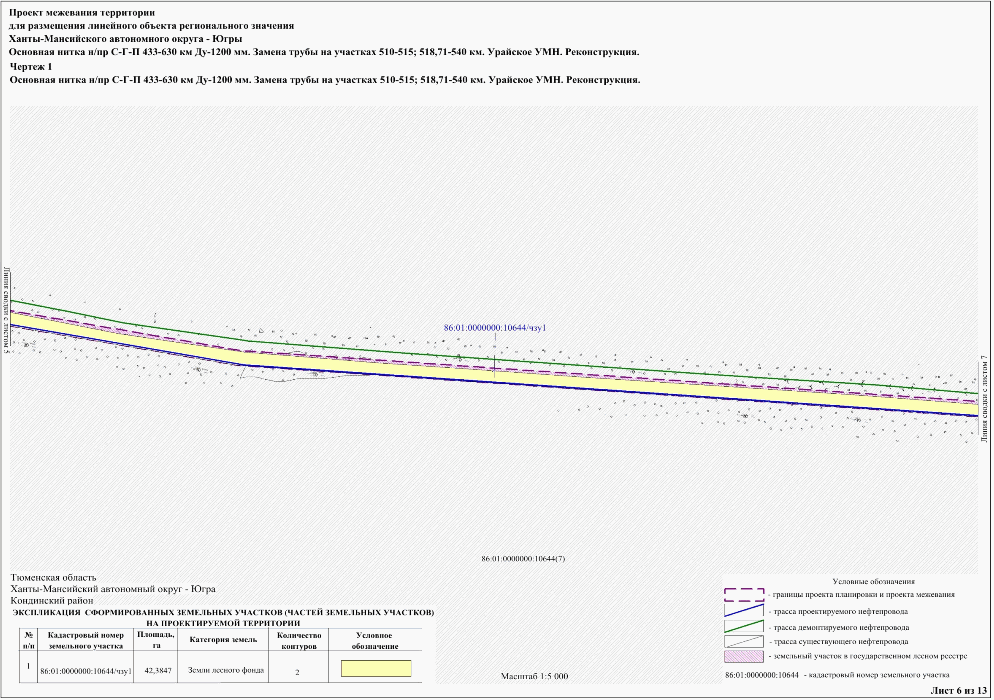 "Лист 7" 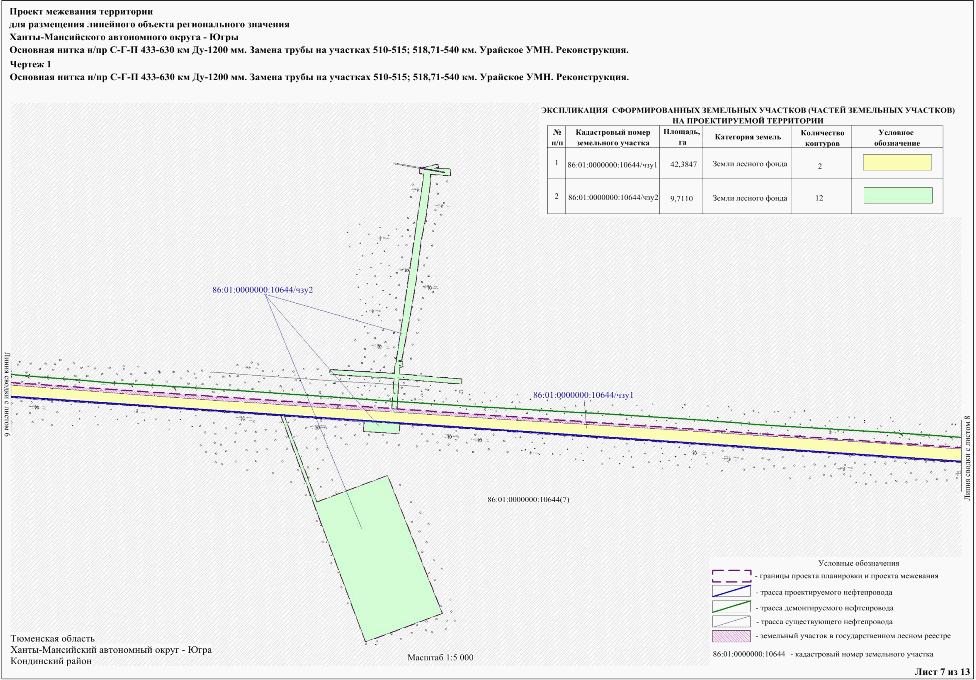 "Лист 8" 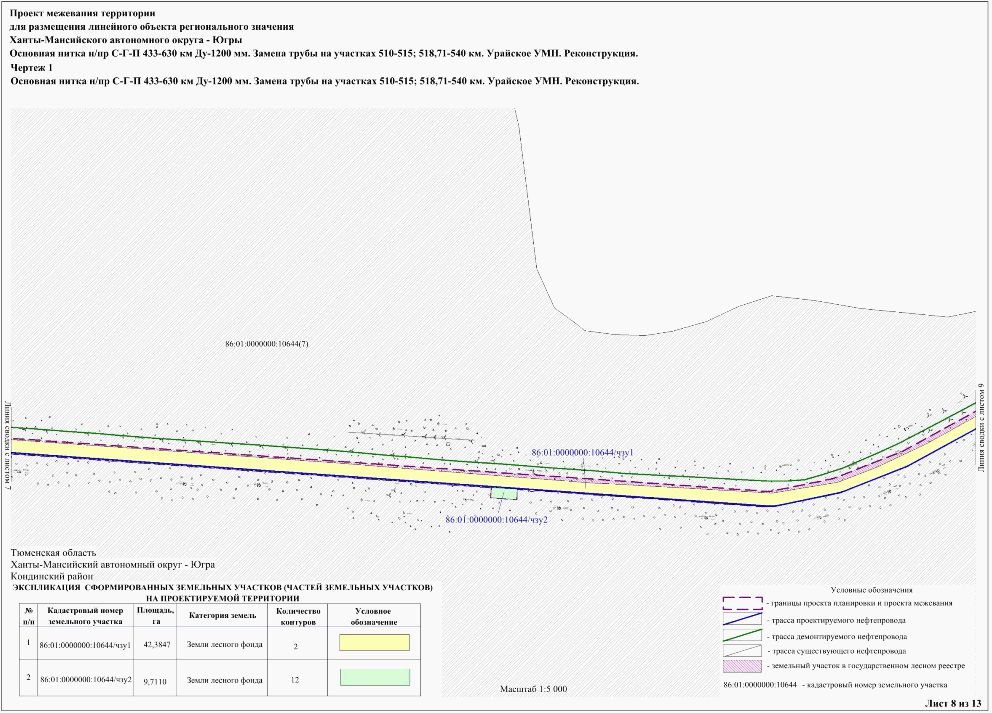 "Лист 9" 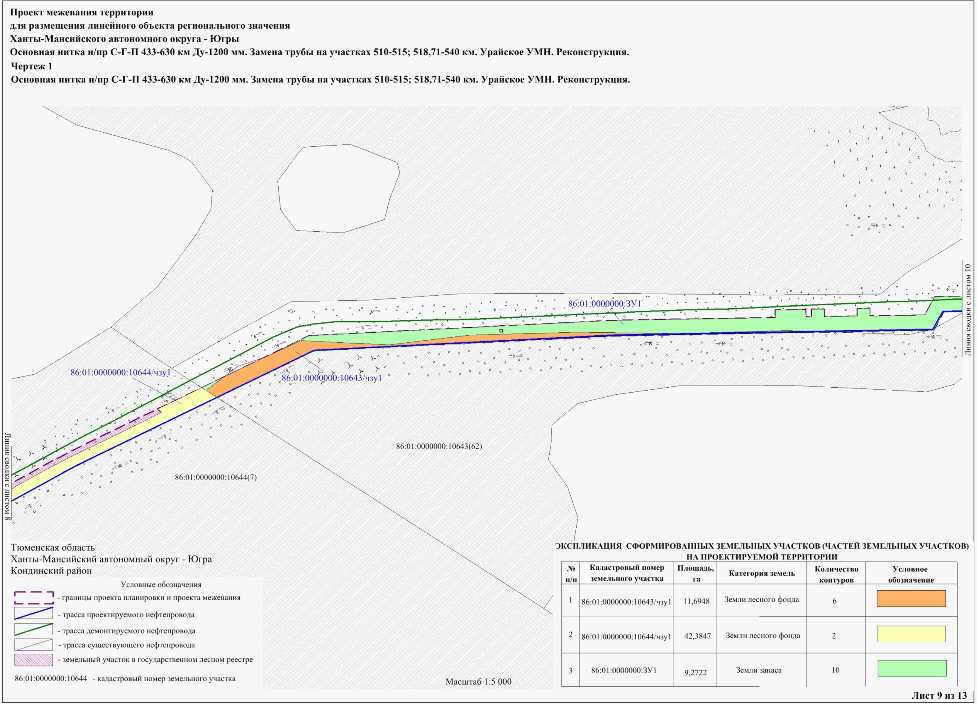 "Лист 10" 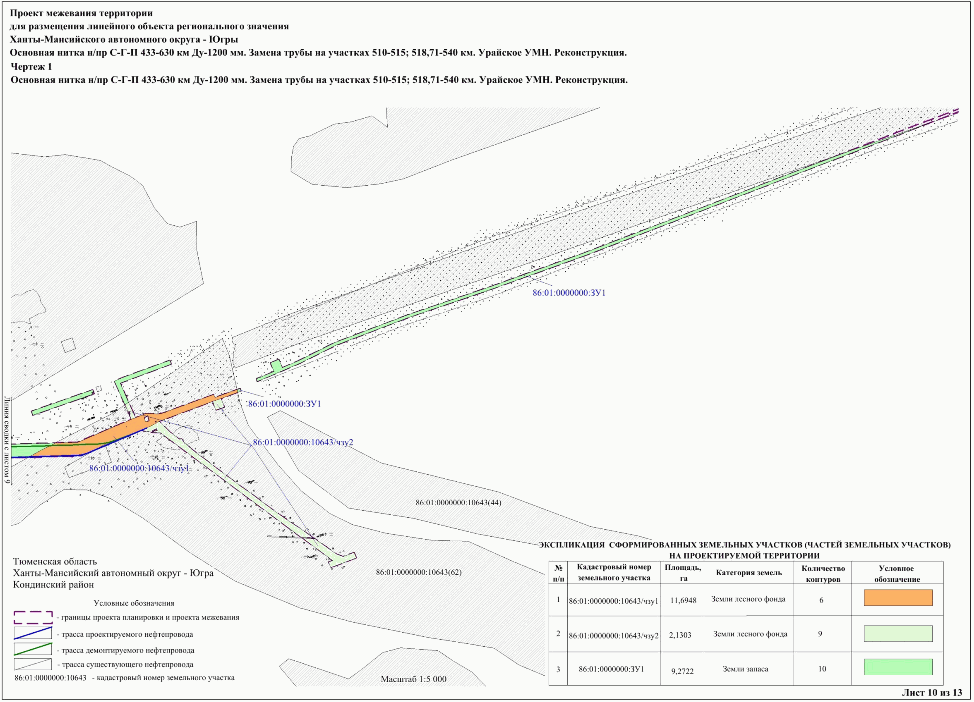 "Лист 11" 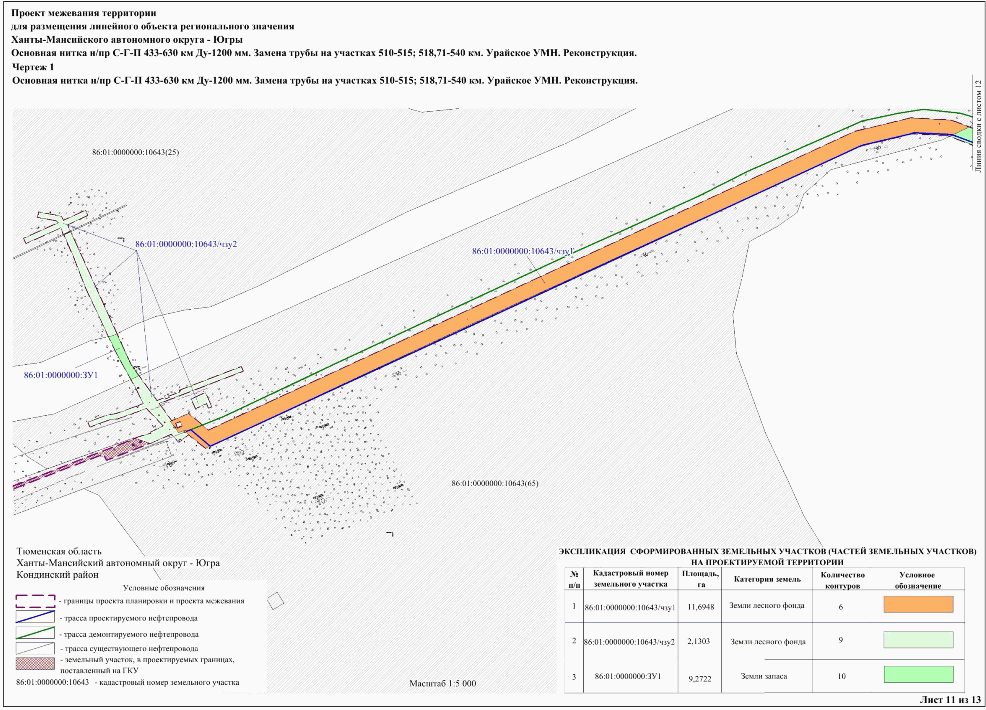 "Лист 12" 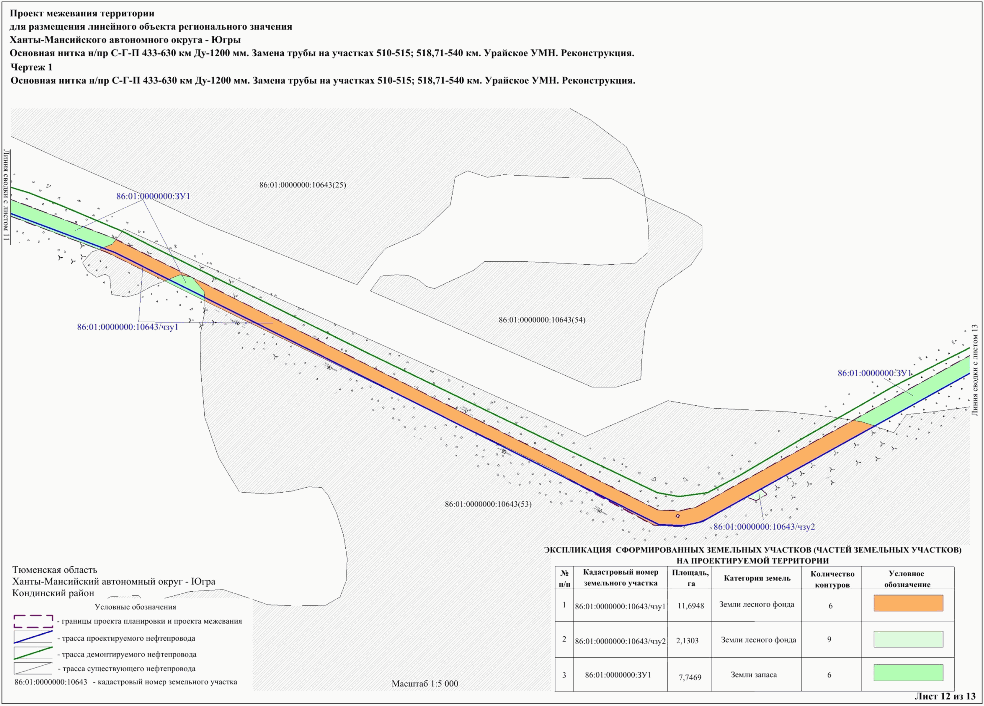 "Лист 13"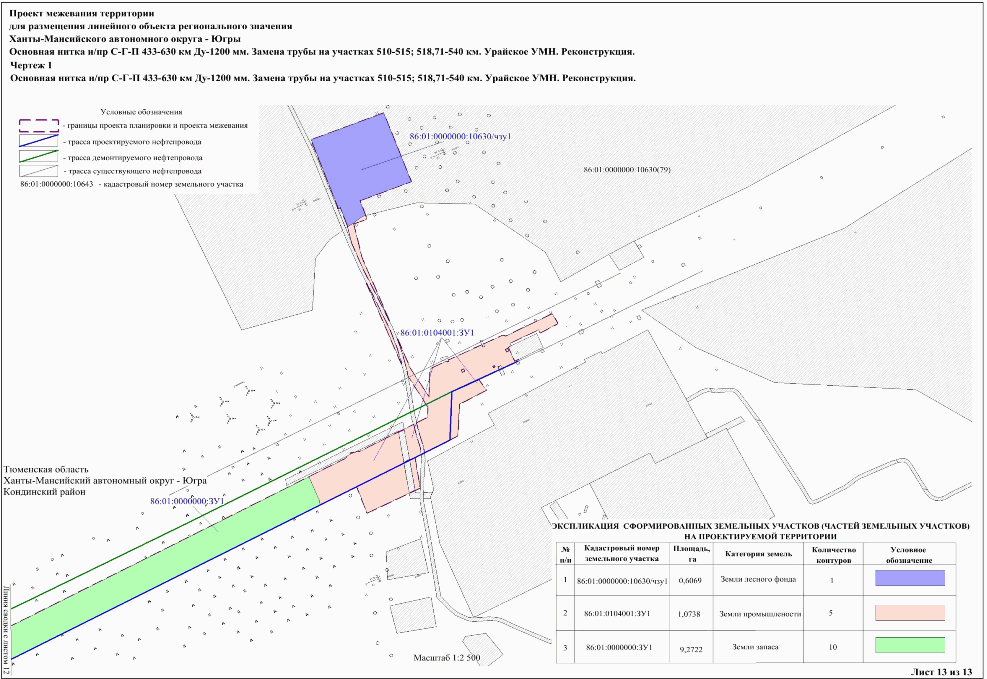 Приложение 7
к постановлению Правительства
Ханты-Мансийского
автономного округа - Югры
от 13 февраля 2015 г. N 28-пПоложение
о размещении линейного объекта регионального значения Ханты-Мансийского автономного округа - Югры "Основная нитка н/пр С-Г-П 433-630 км Ду-1200 мм. Замена трубы на участках 510-515; 518, 71-540 км. Урайское УМН. Реконструкция"I. Размещение объектаВ административном отношении объект регионального значения Ханты-Мансийского автономного округа - Югры "Основная нитка н/пр С-Г-П 433-630 км Ду-1200 мм. Замена трубы на участках 510-515; 518, 71-540 км. Урайское УМН. Реконструкция"(далее - проектируемый объект)расположен в Кондинском муниципальном районе Ханты-Мансийского автономного округа - Югры вне границ населенных пунктов.В географическом отношении проектируемый объект расположен в 20 км к западу от ближайшего населенного пункта п. Юмас.II. Функциональное зонирование территорииПроектируемый объект располагается на землях запаса; на землях промышленности, энергетики, транспорта, связи, радиовещания, телевидения, информатики, земли для обеспечения космической деятельности, земли обороны, безопасности и земли иного специального назначения, на землях лесного фонда, находящихся в ведении Междуреченского лесхоза (Ямкинского и Морткинского лесничеств).III. Решения по планировочной организации земельных участков для размещения проектируемого объектаРасчет полосы отвода земельного участка для выполнения работ по строительству проектируемых и демонтажу существующих участков нефтепровода проводится с учетом норм отвода земель для магистральных трубопроводов и с учетом размещения временных зданий и сооружений.Площади земельных участков, необходимые для строительства и эксплуатации проектируемого объектаТаблица 1Координаты границ земельных участков, необходимых для реконструкции проектируемого объекта в графических материалах проекта определены в местной системе координат Ханты-Мансийского автономного округа - Югры МСК-86.IV. Особо охраняемые природные территории и зоны с особыми условиями использования территорииПроектируемый объект расположен в непосредственной близости к существующему коридору коммуникаций. Работы по строительству будут носить локальный характер, и затрагивать территорию, которая уже подвергалась мощному длительному техногенному воздействию.Проектируемый объект пересекает водоохранные зоны и прибрежные защитные полосы реки Кума и протоки Малая Камя.Для уменьшения воздействия на водоток предусмотрены следующие мероприятия:Выполнение строительно-монтажных работ с применением гусеничной техники должно осуществляться в зимний период для уменьшения воздействия строительной техники на растительный береговой покров; в остальные сезоны года строительно-монтажные работы, движение транспорта и строительной техники должно осуществляться только по существующим автомобильным дорогам, зимникам и временным вдольтрассовым проездам;Все отходы защитных материалов, остатки горюче-смазочных материалов тщательно должны собираться в передвижное оборудование (мусоросборники, емкости для сбора отработанных горюче-смазочных материалов) и вывозиться в места, согласованные с соответствующими муниципальными органами государственной власти Российской Федерации;После завершения строительства выполняются рекультивационные работы.Организационный сброс стоков или загрязняющих веществ на поверхность земли и в водотоки не производится. Попадание загрязняющих веществ в водные объекты в результате размыва и выноса ливневыми и талыми водами возможно лишь при неправильном хранении строительных материалов и аварийных утечек дизтоплива работающих механизмов в период строительства.На всех этапах работ осуществляется входной, операционный и приемочный контроль качества строительства, а также проводится своевременный профилактический осмотр, ремонт и диагностика оборудования, трубопроводов и арматуры.Ущерб окружающей среде может быть нанесен лишь в аварийных случаях, но для предотвращения аварий предусмотрены все возможные мероприятия в соответствии с требованиями законодательства Российской Федерации.В границах участка работ отсутствуют объекты культурного наследия, особо охраняемые природные территории федерального, регионального и местного значения.Проектируемый объект не попадает в границы территории традиционного природопользования коренных малочисленных народов Севера регионального значения.Первый заместитель
Губернатора Ханты-Мансийского 
автономного округа - ЮгрыГ.Ф. БухтинИзм.Кол.уч.ЛистN док.ПодписьДатаСоставилСоставилТихоноваТихонова09.14Проект планировки и межевания территорииСтадияЛистЛистовПроверилПроверилБлюмБлюм09.14Проект планировки и межевания территорииПЧертеж градостроительного плана земельного участка и линий градостроительного регулированияМасштаб 1:5000ОАО "ТомскНИПИнефть"ОАО "ТомскНИПИнефть"ОАО "ТомскНИПИнефть"Чертеж градостроительного плана земельного участка и линий градостроительного регулированияМасштаб 1:5000ОАО "ТомскНИПИнефть"ОАО "ТомскНИПИнефть"ОАО "ТомскНИПИнефть"Гл. спец.Гл. спец.ВертинскаяВертинская09.14Чертеж градостроительного плана земельного участка и линий градостроительного регулированияМасштаб 1:5000ОАО "ТомскНИПИнефть"ОАО "ТомскНИПИнефть"ОАО "ТомскНИПИнефть"основные виды разрешенного использования земельного участка:Градостроительным регламентом не установленыусловно разрешенные виды использования земельного участка:Градостроительным регламентом не установленывспомогательные виды использования земельного участка:Градостроительным регламентом не установленыNНе имеется______________________________________________________________-.(согласно чертежу)(назначение объекта капитального строительства)Кадастровый номер земельного участка согласно чертежу градостр. плана1. Длина (метров)2. Ширина (метров)3. Полоса отчуждения4. Охранные зоны5. Площадь земельного участка (га)6. Номер объекта кап. стр-ва согласно чертежу градостр. плана7. Размер (м)7. Размер (м)8. Площадь объекта кап. стр-ва (га)Кадастровый номер земельного участка согласно чертежу градостр. плана1. Длина (метров)2. Ширина (метров)3. Полоса отчуждения4. Охранные зоны5. Площадь земельного участка (га)6. Номер объекта кап. стр-ва согласно чертежу градостр. планамакс.мин.8. Площадь объекта кап. стр-ва (га)N1,Куст скважин NМт 1.(согласно чертежу)(назначение объекта капитального строительства)Номер участка согласно чертежу градостроительного планаДлина (м)Ширина (м)Площадь (га)Полоса отчужденияОхранные зоны1(сложная конфигурация)(сложная конфигурация)7,8054--NНе имеются__________________________________________________________-__________________________________________________________-__________________________________________________________-,,(согласно чертежу градостроительного плана)(назначение объекта капитального строительства)(назначение объекта капитального строительства)(назначение объекта капитального строительства)инвентаризационный или кадастровый номеринвентаризационный или кадастровый номер____________________________________________,,технический или кадастровый паспорт объекта подготовлентехнический или кадастровый паспорт объекта подготовлентехнический или кадастровый паспорт объекта подготовлен________________________(дата)(дата)________________________________________________________________________________________________________________________________________________________________________________________________________________________________________________________________________________________________________________________________________________________________________________________________________________________________________________________________________________________________________________________________________________________________________________________________________________________________________________________________________________________________________________(наименование организации (органа) государственного кадастрового учета объектов недвижимости или государственного технического учета и технической инвентаризации объектов капитального строительства)(наименование организации (органа) государственного кадастрового учета объектов недвижимости или государственного технического учета и технической инвентаризации объектов капитального строительства)(наименование организации (органа) государственного кадастрового учета объектов недвижимости или государственного технического учета и технической инвентаризации объектов капитального строительства)(наименование организации (органа) государственного кадастрового учета объектов недвижимости или государственного технического учета и технической инвентаризации объектов капитального строительства)(наименование организации (органа) государственного кадастрового учета объектов недвижимости или государственного технического учета и технической инвентаризации объектов капитального строительства)(наименование организации (органа) государственного кадастрового учета объектов недвижимости или государственного технического учета и технической инвентаризации объектов капитального строительства)(наименование организации (органа) государственного кадастрового учета объектов недвижимости или государственного технического учета и технической инвентаризации объектов капитального строительства)(наименование организации (органа) государственного кадастрового учета объектов недвижимости или государственного технического учета и технической инвентаризации объектов капитального строительства)3.2. Объекты, включенные в единый государственный реестр объектов культурного наследия (памятников истории и культуры) народов Российской Федерации3.2. Объекты, включенные в единый государственный реестр объектов культурного наследия (памятников истории и культуры) народов Российской Федерации3.2. Объекты, включенные в единый государственный реестр объектов культурного наследия (памятников истории и культуры) народов Российской Федерации3.2. Объекты, включенные в единый государственный реестр объектов культурного наследия (памятников истории и культуры) народов Российской Федерации3.2. Объекты, включенные в единый государственный реестр объектов культурного наследия (памятников истории и культуры) народов Российской Федерации3.2. Объекты, включенные в единый государственный реестр объектов культурного наследия (памятников истории и культуры) народов Российской Федерации3.2. Объекты, включенные в единый государственный реестр объектов культурного наследия (памятников истории и культуры) народов Российской Федерации3.2. Объекты, включенные в единый государственный реестр объектов культурного наследия (памятников истории и культуры) народов Российской ФедерацииNНе имеются,________________________________________________________________________________________________________________________________________________________________________________________________________________________________________,,(согласно чертежу градостроительного плана)(назначение объекта культурного наследия)(назначение объекта культурного наследия)(назначение объекта культурного наследия)(назначение объекта культурного наследия)________________________________________________________________________________________________________________________________________________________________________________________________________________________________________________________________________________________________________________________________________________________________________________________________________________________________________________________________________________________________________________________________________________________________________________________________________________________________________________________________________________________________________________(наименование органа государственной власти, принявшего решение о включении выявленного объекта культурного наследия в реестр, реквизиты этого решения)(наименование органа государственной власти, принявшего решение о включении выявленного объекта культурного наследия в реестр, реквизиты этого решения)(наименование органа государственной власти, принявшего решение о включении выявленного объекта культурного наследия в реестр, реквизиты этого решения)(наименование органа государственной власти, принявшего решение о включении выявленного объекта культурного наследия в реестр, реквизиты этого решения)(наименование органа государственной власти, принявшего решение о включении выявленного объекта культурного наследия в реестр, реквизиты этого решения)(наименование органа государственной власти, принявшего решение о включении выявленного объекта культурного наследия в реестр, реквизиты этого решения)(наименование органа государственной власти, принявшего решение о включении выявленного объекта культурного наследия в реестр, реквизиты этого решения)(наименование органа государственной власти, принявшего решение о включении выявленного объекта культурного наследия в реестр, реквизиты этого решения)регистрационный номер в реестререгистрационный номер в реестререгистрационный номер в реестререгистрационный номер в реестре____________________________от__________________________________________________(дата)(дата)4. Информация о разделении земельного участка 2, 3, 44. Информация о разделении земельного участка 2, 3, 4Пункт 4 статьи 41 Градостроительного кодекса РФ(наименование и реквизиты документа, определяющего возможность или невозможность разделения)Наименование объекта (кадастровый номер)Площадь вновь испрашиваемых земельных участков, гаПлощадь по земельным участкам, стоящих на кадастровом учете и ранее предоставленных в аренду, гаЗона застройки, гаОбустройство куста скважин N Мт1 Мамонтовского месторождения19,57450,148319,7228N земельного участкаПлощадь земельного участка, гаКатегория земель86:08:0030702:ЗУ119,5745Земли лесного фондаНаименование объекта отвода земельНа 36 месяцевНа 36 месяцевПлощадь, гаНаименование объекта отвода земельдлина, мширина, мПолоса строительно-монтажных работ 510-515; 518,71-540 кмСложная конфигурацияСложная конфигурация62,6292Площадки складирования грунта срезкиСложная конфигурацияСложная конфигурация0,7602ЭХЗ, демонтаж кабеля, временный водовод, спуск существующим проводамСложная конфигурацияСложная конфигурация6,4360Площадки под насосные агрегатыСложная конфигурацияСложная конфигурация0,1598Временный водоводСложная конфигурацияСложная конфигурация0,1385Площадки под амбар-отстойникСложная конфигурацияСложная конфигурация1,9695Площадки складирования лесаСложная конфигурацияСложная конфигурация0,1259Проектируемое УКЗВ взамен существующегоСложная конфигурацияСложная конфигурация0,0144ТСБ, ПС, вагон городокСложная конфигурацияСложная конфигурация4,5001Подъездная дорога к ТСБ и ПБ и к вагон городкуСложная конфигурацияСложная конфигурация0,3835